PROPOSIÇÕES 02 – Vereador Fábio Porto Martins                 INDICAÇÃO – 005/2022Indico ao Excelentíssimo Senhor Prefeito Municipal, em conjunto com a Secretaria Municipal da Obras nos termos regimentais e ouvido o Plenário, que seja feita uma força tarefa para a manutenção da iluminação pública no municípioMENSAGEM JUSTIFICATIVA:Senhor Presidente:                                                                     Senhores Vereadores:                          Há uma grande reclamação por parte de nossos munícipes, quanto a precariedade da iluminação pública em nossas ruas, assim solicito uma maior atenção da administração quanto a esse fato.Atenciosamente,Bom Retiro do Sul, 05 de abril de 2022.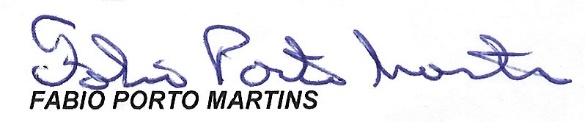 